Steckbrief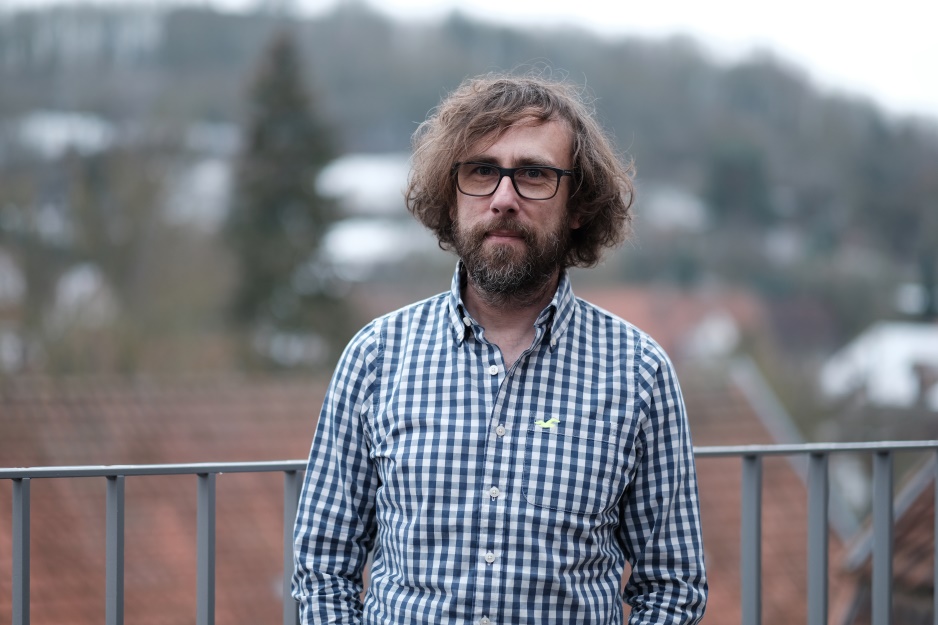 Marco HerdinaGeboren 1975Wohnhaft in GrebensteinSelbständiger ArchitektEhrenamtliche Tätigkeiten:- Stadtrat, Magistrat der Stadt   Grebenstein- Mitglied im Denkmalbeirat des Landkreises Kassel- Vorstandsmitglied der FDP GrebensteinHobbies:- Kanufahren, WandernPolitische Ziele:- Städtebauliche Stärkung der Wohnnutzung in der historischen Altstadt Grebenstein- Bessere Bewerbung der touristischen Naherholung, Altstadt, Wanderwege